DYKTANDO GRAFICZNEPomarańczowy:6A,6J,7B,7D,7G,7I,8C,8E,8F,8H,9D,9GŻółty:2A,2B,2D,2E,2F,2G,2I,2J,4A,4C,4D,4E,4F,4G,4H,4J,6B,6C,6D,6E,6F,6G,6H,6I,9A,9JZielony:1A,1B,1C,1H,1I,1J,3A,3C,3D,3E,3F,3G,3H,3J,5B,5C,5D,5E,5F,5G,5H,5I,8A,8J,10A,10B,10I,10JBrązowy: 1D,1E,1F,1G,2C,2H,3B,3I,4B,4I,5A,5J,7A,7C,7E,7F,7H,7J,8B,8D,8G,8I,9C,9E,9F,9HCiemnobrązowy:9B,9I,10C,10D,10E,10F,10G,10H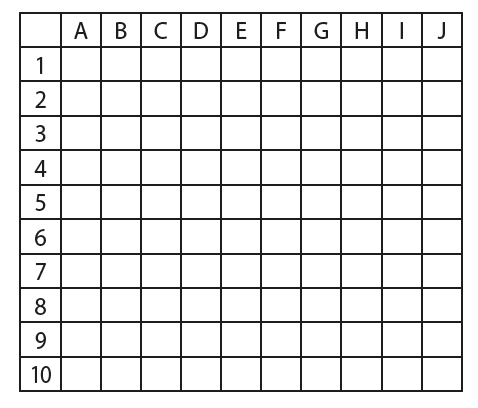 